МУНИЦИПАЛЬНОЕ ОБЩЕОБРАЗОВАТЕЛЬНОЕ УЧРЕЖДЕНИЕ«СРЕДНЯЯ ОБЩЕОБРАЗОВАТЕЛЬНАЯ ШКОЛА с.КУРИЛОВКАНОВОУЗЕНСКОГО РАЙОНА САРАТОВСКОЙ ОБЛАСТИ»_________________________________________________________________________От_______№_________                                                    413343, Саратовская область,На______от__________                                                    Новоузенский район, с.Куриловка                                                                                            ул. Красный Октябрь, д.266                                                                                            тел. (84562) 2–51-06                                                                                            kurilovkashool@yandex.ruПРИКАЗот 10.09.2020 г.                                                                                                            № 85«Об организации родительского контролякачества питания в образовательномучреждении в 2020-2021 учебном году»На основании ст.37 Федерального закона «Об образовании в Российской Федерации» от 29.12.2012 г. № 273-ФЗ, внесённых изменений в Федеральный закон «О качестве и безопасности пищевых продуктов» № 47-Фз от 01.03.2020 г., в части совершенствования вопросов правового регулирования вопросов обеспечения качества пищевых продуктов, методических рекомендаций Роспотребнадзора Российской Федерации от 18.05.2020 г. «Родительский контроль за организацией горячего питания детей в общеобразовательных организациях»ПРИКАЗЫВАЮ:1. Назначить ответственными за организацию родительского контроля качества питания обучающихся в общеобразовательном учреждении социального педагога Осину Т.П.2. Утвердить положение «Об родительском контроле организации горячего питания обучающихся в общеобразовательном учреждении».3. Утвердить состав комиссии родительского контроля качества питания в общеобразовательном учреждении:Осина Т.П - председатель комиссии- социальный педагог;Алёнина О.М - член комиссии- мед. сестра (по договору);Любезнова Н.Н – председатель комиссии- заместитель директора по ВР;Гальцева Е.Б – секретарь – старшая вожатая;Шакарова С.А – член комиссии – председатель родительского комитета.4. Утвердить форму журнала посещения родителями столовой школы, форму заявки посещения столовой и графика посещения столовой, анкету для детей и законных представителей по питанию в столовой.5. Контроль за исполнение приказа оставлю за собой.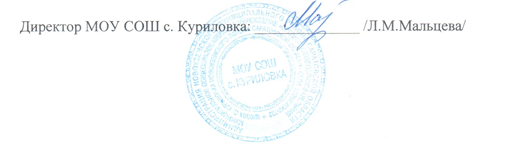 